MondayTuesdayWednesdayThursdayFriday Maths  Money Recognise and know the value of different coinsYou will need lots of coins this week to help you. Ask an adult to collect some for you. Can you recognise different coins and their value? Talk to an adult about what coins they are. 1St Activity Can you recognise the coins worksheet. Do you know how many 10p are in a £1, 50p in £1, 2p in 10p and 20p in £1? – this might be a bit tricky but hopefully by the end of today you will know.   First how many pennies are in a £1? Of course there’s 100. What does 50p + 50p = This equals 100p which is £1, How many 10p are in a £1.  =  10!  Count up in your tens until you get to 100. 100 pennies is a £1. Can you show this with your coins (f you have enough 10ps) How many 20ps are in £1. Count up in 20s until you get to 100. When you get to 100 stop – What does 100 pennies make  - £1! Activity 2Try working through the  table of questions and see if you can make the amounts with the coins asked.  Make given amounts up to £1 using coin combinationsJust like you did yesterday look at the coins and see if you can recognise them all and tell an adult what they are. Using your coins can you make up 10p in 1p coins; Next can you make up 10p in 2p coins. And now 10p in 5 p coins. Using different coins can you now make up 8p     10p    25p ,  12p   17p     20p  Complete work finding coins to make the amounts in the purse. Choose appropriate worksheet A or B Make given amounts over £1 using coin combinationsToday’s lesson is very similar to yesterday’s but we are using pound coins and going over £1. If you found yesterday’s work challenging and you feel you need more work on amounts up to a £1 please choose the appropriate worksheet and focus on finding smaller amounts. If you are ready to move on find a £1 coin and a 10p coins. Can you write the total of this down?It is £1.10p Anything over £1 you need to use something called a decimal point and then add the pennies up and put the pennies after the decimal point. Also, although we say one pound we don’t now write the £ after the 1. It is not 1£  Let’s do another one. Find £1 coin and a 2p and 1p. How much it the total? Try writing this down. £1 + 2p + 1P. We know 2 +1 = 3.  £1 + 3p = £1.03p Did you write it correctly?Let’s do another one. Find £1 coin and a 5p and 1p. How much it the total? Try writing this down. The answer is £1.06p did you write it correctly. Complete the worksheet. Add up the totals and remember if it goes £1 it needs a . and then the pennies after. Make given amounts up to £1 using coin combinations.Today I would like you to first look at the money strip. Can you use the different coins to make the amount?Remember we don’t have a 3p coin or 4p coin. Can you remember how many 10ps you need to make a £1 – we did this on Monday. Today I would like to use your coins to make the amounts. Remember to look at the value of each coin and what number it says on the coin. It is not how many coins you have. You then need to add these amounts up. Use finding the biggest coin that you could use with out going over the total. Choose appropriate work A or B Problem solving lesson. Finding different ways to make amounts. Problem solving Start the lesson by taking talking to an adult about all the different coins we use. Do we have a 3p coin? Do we have a 6p coin? Todays problem solving is all about being able find different ways to make the amount. Lets have a look: Let’s find 3 ways to make 6p. We know  we could use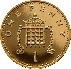 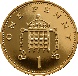 1p +1p +1p +1p +1p +1pThis is one way. Another way could be 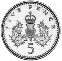 5p + 1p because we know 5 + 1 = 6.Can you think of another way? Could we use a 10P? No, because this would be higher than 6p.  Using your coins try having a go at finding 3 ways to find the different amounts. EnglishAliens love underpants Create a new character Aliens love underpants. After a week of grammar and sentence work last week, I thought I’d give the children something a little bit more exciting! Adult – If you can (don’t worry if you can’t) get some underpants and scatter them around the room where your child will be working before they get there. Also print out the picture of the alien and stick on the corner of the room somewhere.Hopefully they will notice them! Talk about where they think they might have come from. Some may relate them to the story (we have read it in class) if not try to get some ideas from the children, ask them if they know any stories about underpants or an alien.Of course we can look at the story Aliens love underpants! If you don’t have a copy you can watch the reading of it here. https://www.bing.com/videos/search?q=alien+loves+underpants+youtube&qpvt=alien+loves+underpants+youtube&view=detail&mid=73C29F0846A69C02641E73C29F0846A69C02641E&&FORM=VRDGAR&ru=%2Fvideos%2Fsearch%3Fq%3Dalien%2Bloves%2Bunderpants%2Byoutube%26qpvt%3Dalien%2Bloves%2Bunderpants%2Byoutube%26FORM%3DVDREWhat do they like about it? What do they notice about it? – it rhymes.Todays lesson is a practical lesson for the children to design their own alien.If you have different materials like playdough, pipe cleaners, feathers etc you an use these to make your very own alien. If not drawing it is just fine as well.   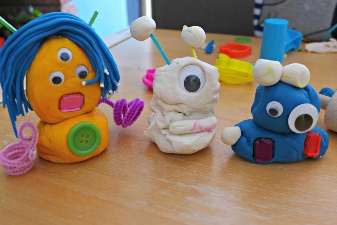 Here are a few examples.Can you use some describing words to explain what yours looks like?Write these down too. This will help you tomorrow  Build a character profile of your alien using adjectives Make sure you have your finished alien with you.Talk to an adult about some of the adjectives you could use to describe your alien. Today you are going to write all about your alien. Look at the template for the work (see resources) Today you are going to complete one for their own alien. Think about lots of good adjectives that you use to describe your alien. Make sure you sure ‘and’ in your writing and course capital letters and full stops.  Use exclamation and question marks correctlyStart the lesson by reading the book again or watching the video. Today’s lesson is a recap on what they learnt last week on exclamation marks and to use question marks as well to see if they remembered how to use them and what the difference is.Ask the children why/when do we use exclamation marks. Put a few examples on the board and see if they can tell you whether it should have a question mark or an exclamation mark at the end of it.  Why would some of them need a question mark. What do the children think the aliens would say to each other? Would they ask questions? To re-enact the story through role-play or using dolls/puppetsToday they are going to have a go at re-acting the story themselves. I’m not sure what the restrictions are in class, if they can they could would work in pairs, if not by themselves. Use the paper puppets to colour and stick to lollipop sticks (if you have them) . Using their white board to write down their ideas can they begin to re tell the story? Think about the speech bubbles that they made yesterday. Can they use any of these in their story telling?https://www.twinkl.co.uk/resource/t-t-3497-aliens-love-underpants-stick-puppetsWrite a simple book review Book review – We will read at the story together again, Aliens love underpants. Today you will write a book review about it. Think about why do we write book reviews? Look carefully at the characters, setting, the ending of the story.Think about what you liked about the story. Would you recommend it to other children? What does recommend mean? Look at template altogether and talk about what you need to do with an adult. Choose appropriate book review template A or B RE - For any day of the weekOur topic in RE is Miracles To reflect on how Jesus can help us. Today we are going to reflect on the what we have learnt this half term all about the Miracles that Jesus has performed and how we can ask for help from Jesus any time at all.Think about these questions with adult…Why do you think Jesus helps people? Would you ask Jesus for help? What might you ask for? Do you think Jesus would help you? Can you think of a time when you could have asked Jesus for help? Maybe with a event that’s happening like a competition or help to be the best person that you can be.Today I would like you to write a prayer to Jesus asking for help. It can be for anything that you feel you might need a little bit of help with at the minute. Decorate it beautifully and draw a picture underneath if you would like to.Our topic in RE is Miracles To reflect on how Jesus can help us. Today we are going to reflect on the what we have learnt this half term all about the Miracles that Jesus has performed and how we can ask for help from Jesus any time at all.Think about these questions with adult…Why do you think Jesus helps people? Would you ask Jesus for help? What might you ask for? Do you think Jesus would help you? Can you think of a time when you could have asked Jesus for help? Maybe with a event that’s happening like a competition or help to be the best person that you can be.Today I would like you to write a prayer to Jesus asking for help. It can be for anything that you feel you might need a little bit of help with at the minute. Decorate it beautifully and draw a picture underneath if you would like to.Our topic in RE is Miracles To reflect on how Jesus can help us. Today we are going to reflect on the what we have learnt this half term all about the Miracles that Jesus has performed and how we can ask for help from Jesus any time at all.Think about these questions with adult…Why do you think Jesus helps people? Would you ask Jesus for help? What might you ask for? Do you think Jesus would help you? Can you think of a time when you could have asked Jesus for help? Maybe with a event that’s happening like a competition or help to be the best person that you can be.Today I would like you to write a prayer to Jesus asking for help. It can be for anything that you feel you might need a little bit of help with at the minute. Decorate it beautifully and draw a picture underneath if you would like to.Our topic in RE is Miracles To reflect on how Jesus can help us. Today we are going to reflect on the what we have learnt this half term all about the Miracles that Jesus has performed and how we can ask for help from Jesus any time at all.Think about these questions with adult…Why do you think Jesus helps people? Would you ask Jesus for help? What might you ask for? Do you think Jesus would help you? Can you think of a time when you could have asked Jesus for help? Maybe with a event that’s happening like a competition or help to be the best person that you can be.Today I would like you to write a prayer to Jesus asking for help. It can be for anything that you feel you might need a little bit of help with at the minute. Decorate it beautifully and draw a picture underneath if you would like to.Our topic in RE is Miracles To reflect on how Jesus can help us. Today we are going to reflect on the what we have learnt this half term all about the Miracles that Jesus has performed and how we can ask for help from Jesus any time at all.Think about these questions with adult…Why do you think Jesus helps people? Would you ask Jesus for help? What might you ask for? Do you think Jesus would help you? Can you think of a time when you could have asked Jesus for help? Maybe with a event that’s happening like a competition or help to be the best person that you can be.Today I would like you to write a prayer to Jesus asking for help. It can be for anything that you feel you might need a little bit of help with at the minute. Decorate it beautifully and draw a picture underneath if you would like to.History Our History topic is JourneysHow do people remember Grace Darling and the Titanic today and has it taught us any lessons?Today is our last history lesson. I would like you to think about everything that you have learnt so far about the Titanic and Grace Darling. Why do you think have learnt about them? Why do you think is important to still remember these events today? What parts do you remember the most?Today I would you to choose either the Titanic or Grace Darling – which is your favourite. Your activity today is designing a poster explain all about the event and what happened. Make sure you use lots of colour and it’s lovely and neat.  Our History topic is JourneysHow do people remember Grace Darling and the Titanic today and has it taught us any lessons?Today is our last history lesson. I would like you to think about everything that you have learnt so far about the Titanic and Grace Darling. Why do you think have learnt about them? Why do you think is important to still remember these events today? What parts do you remember the most?Today I would you to choose either the Titanic or Grace Darling – which is your favourite. Your activity today is designing a poster explain all about the event and what happened. Make sure you use lots of colour and it’s lovely and neat.  Our History topic is JourneysHow do people remember Grace Darling and the Titanic today and has it taught us any lessons?Today is our last history lesson. I would like you to think about everything that you have learnt so far about the Titanic and Grace Darling. Why do you think have learnt about them? Why do you think is important to still remember these events today? What parts do you remember the most?Today I would you to choose either the Titanic or Grace Darling – which is your favourite. Your activity today is designing a poster explain all about the event and what happened. Make sure you use lots of colour and it’s lovely and neat.  Our History topic is JourneysHow do people remember Grace Darling and the Titanic today and has it taught us any lessons?Today is our last history lesson. I would like you to think about everything that you have learnt so far about the Titanic and Grace Darling. Why do you think have learnt about them? Why do you think is important to still remember these events today? What parts do you remember the most?Today I would you to choose either the Titanic or Grace Darling – which is your favourite. Your activity today is designing a poster explain all about the event and what happened. Make sure you use lots of colour and it’s lovely and neat.  Our History topic is JourneysHow do people remember Grace Darling and the Titanic today and has it taught us any lessons?Today is our last history lesson. I would like you to think about everything that you have learnt so far about the Titanic and Grace Darling. Why do you think have learnt about them? Why do you think is important to still remember these events today? What parts do you remember the most?Today I would you to choose either the Titanic or Grace Darling – which is your favourite. Your activity today is designing a poster explain all about the event and what happened. Make sure you use lots of colour and it’s lovely and neat.  Art Portrait project. In art over the next couple of weeks we are to use all our skills that we have learnt over the year and put them into a little project. Every week you are going to draw a portrait, either of your self or someone else in your house using different materials. This week I would just like you to use a newspaper if you have them at home. Think about what you could use for the skin, your red lips, eyes and your hair. Think about the shape of the head, where the two eyes go, the nose and the mouth. The ears are normally the same height as the eyes. When you are drawing the hair remember is it not one block shape, hair has lots of different strands and some parts might be a different colour. I hope you have enjoyed this art project!  Portrait project. In art over the next couple of weeks we are to use all our skills that we have learnt over the year and put them into a little project. Every week you are going to draw a portrait, either of your self or someone else in your house using different materials. This week I would just like you to use a newspaper if you have them at home. Think about what you could use for the skin, your red lips, eyes and your hair. Think about the shape of the head, where the two eyes go, the nose and the mouth. The ears are normally the same height as the eyes. When you are drawing the hair remember is it not one block shape, hair has lots of different strands and some parts might be a different colour. I hope you have enjoyed this art project!  Portrait project. In art over the next couple of weeks we are to use all our skills that we have learnt over the year and put them into a little project. Every week you are going to draw a portrait, either of your self or someone else in your house using different materials. This week I would just like you to use a newspaper if you have them at home. Think about what you could use for the skin, your red lips, eyes and your hair. Think about the shape of the head, where the two eyes go, the nose and the mouth. The ears are normally the same height as the eyes. When you are drawing the hair remember is it not one block shape, hair has lots of different strands and some parts might be a different colour. I hope you have enjoyed this art project!  Portrait project. In art over the next couple of weeks we are to use all our skills that we have learnt over the year and put them into a little project. Every week you are going to draw a portrait, either of your self or someone else in your house using different materials. This week I would just like you to use a newspaper if you have them at home. Think about what you could use for the skin, your red lips, eyes and your hair. Think about the shape of the head, where the two eyes go, the nose and the mouth. The ears are normally the same height as the eyes. When you are drawing the hair remember is it not one block shape, hair has lots of different strands and some parts might be a different colour. I hope you have enjoyed this art project!  Portrait project. In art over the next couple of weeks we are to use all our skills that we have learnt over the year and put them into a little project. Every week you are going to draw a portrait, either of your self or someone else in your house using different materials. This week I would just like you to use a newspaper if you have them at home. Think about what you could use for the skin, your red lips, eyes and your hair. Think about the shape of the head, where the two eyes go, the nose and the mouth. The ears are normally the same height as the eyes. When you are drawing the hair remember is it not one block shape, hair has lots of different strands and some parts might be a different colour. I hope you have enjoyed this art project!  Science AnimalsDescribe and compare the structure of a variety of common animals   Start the lesson by looking at the x ray of the human body. What do they notice about it? What do we call this? A skeleton. Why do we have a skeleton? Do other animals have a skeleton? How do we know. Can you think of any animals that don’t have skeletons? How do we know this?Look at the PowerPoint and have a look at some other in resources. Today you are going to make your own skeleton. At school we would  white straws to make all the bones. Try and use what you have at home. Maybe lollipop sticks or pipe cleaners. If you don’t have any of these don’t worry you can just draw it Something like this! 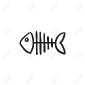 Or if you fancy a challenge you could make a different skeleton 